Диспансеризация населенияТелефон  "горячей линии" по вопросам диспансеризации инвалидов и ветеранов Великой Отечественной войнытел. 8-(4967) 35-43-42Видеоинструкция по диспансеризации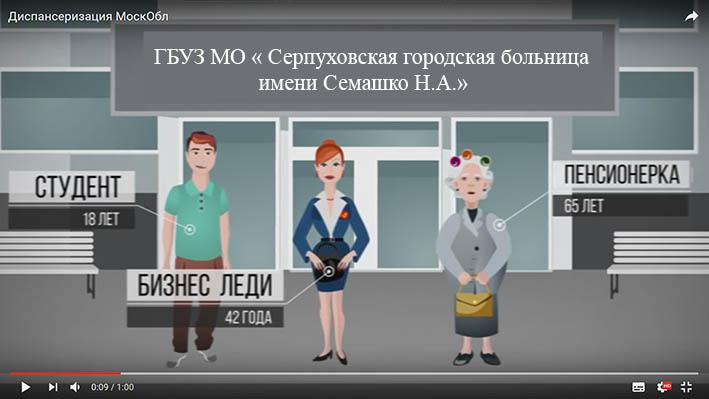 Проблема охраны здоровья населения и обеспечения прав граждан на медицинскую помощь продолжает оставаться одной из самых актуальных. Система ОМС закономерно остается важнейшим элементом здравоохранения, обеспечивающим конституционные права граждан на получение качественной, бесплатной медицинской помощи, закрепленные в статье 41 Конституции Российской Федерации.В качестве приоритета в нашей стране выбран курс на активную политику социального развития. Московская область - пример успешного динамического развития, данного направления. На социальный блок сегодня выделяется более 60% областного бюджета, что позволяет двигаться вперед, в том числе в сфере охраны здоровья населения.Реализуются программы по улучшению демографической ситуации, профилактике и борьбе с социально значимыми неинфекционными заболеваниями, а также общегосударственная концепция по борьбе с табакокурением и злоупотребление алкоголем, формирование здорового образа жизни.В 2015 году Территориальным Фондом ОМС проводится диспансеризация взрослого населения России, застрахованного в системе ОМС. Минздрав составил график диспансеризации, по которому граждане обязаны посещать врача не реже, чем раз в три года.В поликлинике СГБУЗ МО «Серпуховская городская больница имени Семашко Н. А.» диспансеризация будет проходить с 1 мая 2015 года.Диспансеризация взрослого населения России проводится в возрасте от 21 года до 99 лет. Что же такое диспансеризация? Диспансеризация – это метод систематического врачебного наблюдения за состоянием здоровья населения.Первоочередная цель обязательной диспансеризации населения, вводимой с 2015 года – раннее выявление хронических неинфекционных заболеваний, которые являются основной причиной инвалидности и ранней смертности населения нашей страны. Так, например, всем лицам, достигшим 36-летнего возраста, в обязательном порядке будет делаться электрокардиограмма.Хотя диспансеризация носит название «обязательной и всеобщей», по факту она имеет добровольный характер, гражданин вправе отказаться от прохождения диспансеризации вообще, либо от какого-то отдельного анализа или осмотра. Все осмотры и анализы в рамках диспансеризации будут бесплатны, но обязательно нужно будет предоставить полис медицинского страхования.Неинфекционные заболевания определяют 76% всех причин смерти населения Российской Федерации. На первом месте болезни системы кровообращения 56,7%, далее болезни органов дыхания 23,7%, новообразования 14,4% сахарный диабет и др.Факторами риска развития этих заболеваний являются артериальная гипертензия, повышенное содержание холестерина в крови, курение, малое употребление овощей и фруктов, ожирение, низкая физическая активность, избыточное потребление соли.     Ранее выявление факторов риска и во время начатое лечение сможет предупредить развитие заболеваний и снизить смертность и инвалидность населения.Целью диспансеризации взрослого населения, является раннее выявление заболеваний, являющихся причиной инвалидности и преждевременной смертности населения РФ. Медицинские осмотры в рамках диспансеризации взрослого населения будут проводиться 1 раз в 3 года. Программы обследований дифференцированы в зависимости от возраста и пола и проводятся в два этапа. Первая диспансеризация проводится в 21 год, последующие – с трехлетним интервалом на протяжении всей жизни. Для ветеранов ВОВ и студентов, обучающихся на очной форме, медицинские осмотры планируются проводить ежегодно.Диспансеризация населения включает в себя 2 этапа.Первый этап диспансеризации (скрининг) проводится с целью первичного выявления и отбора граждан  с подозрением на наличие заболеваний и включает в себя:- Опрос (анкетирование) на выявление хронических неинфекционных заболеваний и факторов риска их развития;- Антропометрию (измерение роста стоя, массы тела, окружности талии, расчет индекса масса тела);
- Измерение артериального давления, тонометрию глаз (для граждан 39 лет и старше), определение общего холестерина крови  и глюкозы крови  экспресс методом (допускается лабораторный метод);- ЭКГ в покое (всем в 21 год, далее для мужчин в возрасте старше 35 лет, для женщин в возрасте 45 и старше);-осмотр фельдшера-акушерки с взятием мазка с шейки матки на проведение цитологического исследования;- флюорография легких;- маммография (для женщин с 39 лет и старше);- клинический анализ крови, анализ крови биохимический, общий анализ мочи, исследования кала на скрытую кровь (для лиц с 45 лет и старше);- определение (простат-специфического) антигена в крови (для мужчин старше 50 лет);-УЗИ органов брюшной полости (для лиц в возрасте 45, 51, 57, 63 и 69 лет);- Профилактический прием (осмотр, консультация) врача-невролога (для лиц в возрасте 51,57,63 и 69 лет);- Прием (осмотр) врача-терапевта участкового  здоровых лиц и лиц с определившимся диагнозом заболевания, не требующих дообследования  на втором этапе диспансеризации, определение группы здоровья и динамического диспансерного наблюдения у лиц, не требующих дообследования и уточнения диагноза.Второй этап диспансеризации (дообследование и уточнение диагноза заболевания, проведение углубленного профилактического консультирования).- Эзофагогастродуоденоскопия (для лиц в возрасте старше 50 лет при наличии выявленных при анкетировании «гастродуоденальных» жалоб и отягощенной наследственности по онкологическим заболеваниям эзофагогастральной зоны);- Осмотр (консультация) офтальмолога, невролога, хирурга, уролога;- Направление пациента по выявленным показаниям в медицинскую организацию, оказывающую специализированную, в том числе высокотехнологичную медицинскую помощь и на санаторно-курортное лечение, индивидуальное и (или) профилактическое консультирование групповое (школа здоровья) в отделении медицинской профилактики и Центры здоровья.При выявлении у гражданина в процессе диспансеризации медицинских показаний к проведению исследований, осмотров и процедур, не входящих в  обьём обследования при проведении диспансеризации в соответствии с настоящим Порядком, они назначаются и выполняются в соответствии с порядками стандартами оказания медицинской помощи по профилю выявленной или подозреваемой патологии.Диспансеризация проводится по территориальному принципу.Диспансеризация  -  это реальная возможность проверить свое здоровье, своевременно выявить факторы риска, руководствуясь рекомендациями специалистов, уберечь себя от развития хронических заболеваний, а также выявить болезнь на ранней стадии и приступить к лечению.
Если Вы желаете проверить свое здоровье в рамках обязательной диспансеризации населения, то Вам нужно обратиться к своему участковому врачу-терапевту.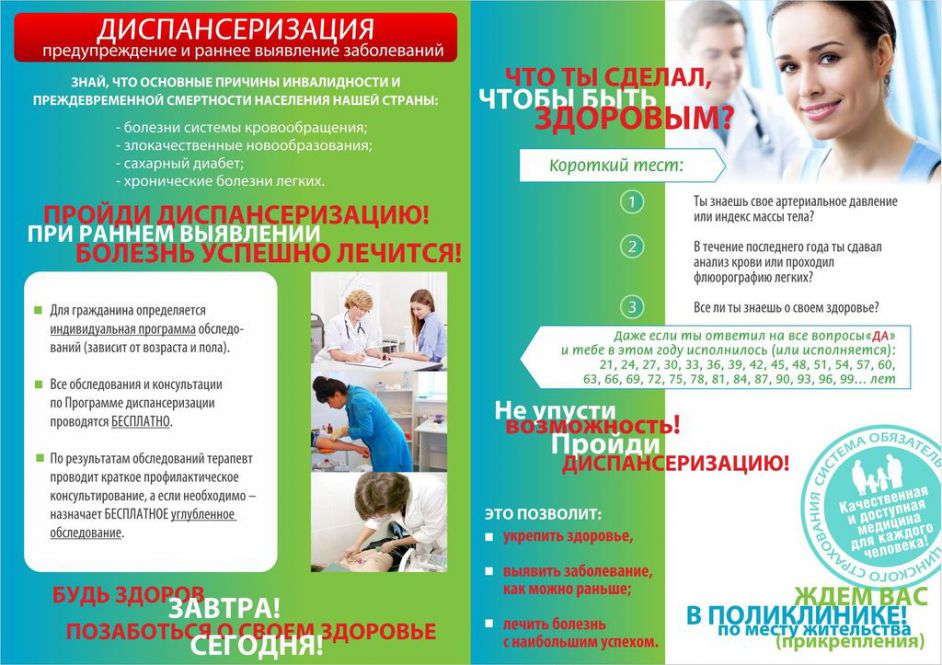 Приказ Министерства Здравоохранения России №1011Н от 6 декабря 2012 года "Об утверждении Порядка проведения профилактического медицинского осмотра"Приказ Министерства Здравоохранения России №36 АН от 3 февраля  2015 года "Об утверждении Порядка проведения диспансеризации определенных групп взрослого населения"Анкета на выявление ХНИЗ, факторов риска их развития, риска потребления алкоголя, наркотических средств и психотропных веществ без назначения врачаАнкета для граждан в возрасте 75 лет и старшеАнкета на выявление хронических неинфекционных заболеваний,факторов риска их развития и потребления наркотических средств и психотропных веществ без назначения врача и правила вынесения заключения по результатам опроса (анкетирования) граждан при прохождении диспансеризацииФорма анкетына выявление хронических неинфекционных заболеваний,факторов риска их развития, туберкулеза и потребления наркотических средств и психотропных веществ без назначения врачаФорма 1
Уважаемые жители!Приглашаем Вас БЕСПЛАТНО  пройти диспансеризацию в поликлинике по адресу: ул. 2-я Московская, 8/19 кабинет № 106.Призываем, позаботится о своем здоровье, это в ваших интересах!Телефон для справок: 35-32-88Дата обследования (день, месяц, год) ____________________________________Дата обследования (день, месяц, год) ____________________________________Ф.И.О.______________________________________________________________ Пол_______Ф.И.О.______________________________________________________________ Пол_______Дата рождения (день, месяц, год) _____________________________ Полных лет ______Дата рождения (день, месяц, год) _____________________________ Полных лет ______Поликлиника №______Врач-терапевт участковый /врач общей практики (семейный врач)/фельдшер _____________________________________________1.Есть ли у Вас следующие хронические заболевания (состояния):Есть ли у Вас следующие хронические заболевания (состояния):Есть ли у Вас следующие хронические заболевания (состояния):повышенное артериальное давление (артериальная гипертония)?ДаНетишемическая болезнь сердца (стенокардия)?ДаНетсахарный диабет или повышенный уровень глюкозы (сахара) в крови?ДаНетонкологическое злокачественное заболевание (если «ДА» указать, какое)?ДаНетперенесенный инфаркт миокарда?ДаНетперенесенный инсульт?ДаНетхроническое бронхо-легочное заболеваниеДаНетхроническое заболевание почекДаНет2.Возникает ли у Вас во время ходьбы или волнения жгущая, давящая, сжимающая боль за грудиной, в левой половине грудной клетки, в левом плече или руке?ДаНет3.Если «да», то проходит ли эта боль в покое через 10-20 мин или после приема нитроглицеринаДаНет4.Возникала ли у Вас резкая слабость в одной руке и/или ноге так, что Вы не могли взять или удержать предмет, встать со стула, пройтись по комнате?ДаНет5.Возникало ли у Вас внезапное без понятных причин кратковременное онемение в одной руке, ноге или половине лица, губы или языка?ДаНет6.Возникала ли у Вас когда-либо внезапно кратковременная потеря зрения на один глаз?ДаНет7.Бывают ли у Вас отеки на ногах к концу дня?ДаНет8.Курите ли Вы? (курение одной и более сигарет в день)ДаНет9.Были ли у Вас случаи падений за последний год более 2 раз?ДаНет10.Были ли у Вас переломы при падении с высоты своего роста при ходьбе по ровной поверхности или спонтанный перелом (без видимой причины), в т.ч. перелом позвонка?ДаНет11.Считаете ли Вы, что Ваш рост заметно снизился за последние годы ?ДаНет12.Считаете ли Вы, что заметно похудели за последнее время?ДаНет12.1Если Вы похудели, считаете ли Вы, что это связано со специальным соблюдения диеты или увеличением физической активности?ДаНет12.2Если Вы похудели, считаете ли Вы, что это связано со снижением аппетита?ДаНет13.Испытываете ли Вы существенные ограничения в повседневной жизни из-за снижения зрения?ДаНет14.Испытываете ли Вы существенные ограничения в повседневной жизни из-за снижения слуха?ДаНет15.Чувствуете ли Вы себя подавленным, грустным или встревоженным в последнее время?ДаНет16.Есть ли у Вас проблемы с памятью, существенно мешающие Вам в повседневной жизни?ДаНет17.Страдаете ли Вы недержанием мочи?ДаНет18.Имеете ли Вы привычку досаливать приготовленную пищу, не пробуя ее?ДаНет19.Присутствует ли в Вашем ежедневном рационе 2 и более порции фруктов или овощей (1 порция =200 гр. овощей или =1 фрукту среднего размера)?ДаНет20.Ограничивайте ли Вы потребление пищи с высоким содержанием холестерина (сливочное масло, сало, жирные сорта мяса, печень, яйца птицы и др.)ДаНет21.Употребляете ли Вы рыбу 2 раза или более в неделюДаНет22.Употребляете ли Вы белковую пищу (мясо, рыбу, бобовые, молочные продукты) 3 раза или более в неделюДаНет23.Тратите ли Вы ежедневно на ходьбу 30 минут и более?ДаНетДата обследования (день, месяц, год) ____________________________________Дата обследования (день, месяц, год) ____________________________________Дата обследования (день, месяц, год) ____________________________________Дата обследования (день, месяц, год) ____________________________________Дата обследования (день, месяц, год) ____________________________________Дата обследования (день, месяц, год) ____________________________________Дата обследования (день, месяц, год) ____________________________________Ф.И.О.__________________________________________________________________  Пол_______Ф.И.О.__________________________________________________________________  Пол_______Ф.И.О.__________________________________________________________________  Пол_______Ф.И.О.__________________________________________________________________  Пол_______Ф.И.О.__________________________________________________________________  Пол_______Ф.И.О.__________________________________________________________________  Пол_______Ф.И.О.__________________________________________________________________  Пол_______Дата рождения (день, месяц, год) ______________________________________   Полных лет ______Дата рождения (день, месяц, год) ______________________________________   Полных лет ______Дата рождения (день, месяц, год) ______________________________________   Полных лет ______Дата рождения (день, месяц, год) ______________________________________   Полных лет ______Дата рождения (день, месяц, год) ______________________________________   Полных лет ______Дата рождения (день, месяц, год) ______________________________________   Полных лет ______Дата рождения (день, месяц, год) ______________________________________   Полных лет ______Поликлиника №______Поликлиника №______Врач-терапевт участковый /врач общей практики (семейный врач)/фельдшер _____________________________________________Врач-терапевт участковый /врач общей практики (семейный врач)/фельдшер _____________________________________________Врач-терапевт участковый /врач общей практики (семейный врач)/фельдшер _____________________________________________Врач-терапевт участковый /врач общей практики (семейный врач)/фельдшер _____________________________________________Врач-терапевт участковый /врач общей практики (семейный врач)/фельдшер _____________________________________________Говорил ли Вам врач когда-либо, что у Вас повышенное артериальное давление?Говорил ли Вам врач когда-либо, что у Вас повышенное артериальное давление?Говорил ли Вам врач когда-либо, что у Вас повышенное артериальное давление?Говорил ли Вам врач когда-либо, что у Вас повышенное артериальное давление?Говорил ли Вам врач когда-либо, что у Вас повышенное артериальное давление?Говорил ли Вам врач когда-либо, что у Вас повышенное артериальное давление?Говорил ли Вам врач когда-либо, что у Вас повышенное артериальное давление?НетНетНетдадаГоворил ли Вам врач когда-либо, что у Вас имеется ишемическая болезнь сердца (стенокардия)?Говорил ли Вам врач когда-либо, что у Вас имеется ишемическая болезнь сердца (стенокардия)?Говорил ли Вам врач когда-либо, что у Вас имеется ишемическая болезнь сердца (стенокардия)?Говорил ли Вам врач когда-либо, что у Вас имеется ишемическая болезнь сердца (стенокардия)?Говорил ли Вам врач когда-либо, что у Вас имеется ишемическая болезнь сердца (стенокардия)?Говорил ли Вам врач когда-либо, что у Вас имеется ишемическая болезнь сердца (стенокардия)?Говорил ли Вам врач когда-либо, что у Вас имеется ишемическая болезнь сердца (стенокардия)?НетНетНетдадаГоворил ли Вам врач когда-либо, что у Вас имеется ишемическая болезнь сердца (инфаркт миокарда)?Говорил ли Вам врач когда-либо, что у Вас имеется ишемическая болезнь сердца (инфаркт миокарда)?Говорил ли Вам врач когда-либо, что у Вас имеется ишемическая болезнь сердца (инфаркт миокарда)?Говорил ли Вам врач когда-либо, что у Вас имеется ишемическая болезнь сердца (инфаркт миокарда)?Говорил ли Вам врач когда-либо, что у Вас имеется ишемическая болезнь сердца (инфаркт миокарда)?Говорил ли Вам врач когда-либо, что у Вас имеется ишемическая болезнь сердца (инфаркт миокарда)?Говорил ли Вам врач когда-либо, что у Вас имеется ишемическая болезнь сердца (инфаркт миокарда)?НетНетНетдадаГоворил ли Вам врач когда-либо, что у Вас имеется цереброваскулярное заболевание (в т.ч. перенесенный инсульт)?Говорил ли Вам врач когда-либо, что у Вас имеется цереброваскулярное заболевание (в т.ч. перенесенный инсульт)?Говорил ли Вам врач когда-либо, что у Вас имеется цереброваскулярное заболевание (в т.ч. перенесенный инсульт)?Говорил ли Вам врач когда-либо, что у Вас имеется цереброваскулярное заболевание (в т.ч. перенесенный инсульт)?Говорил ли Вам врач когда-либо, что у Вас имеется цереброваскулярное заболевание (в т.ч. перенесенный инсульт)?Говорил ли Вам врач когда-либо, что у Вас имеется цереброваскулярное заболевание (в т.ч. перенесенный инсульт)?Говорил ли Вам врач когда-либо, что у Вас имеется цереброваскулярное заболевание (в т.ч. перенесенный инсульт)?НетНетНетдадаГоворил ли Вам врач когда-либо, что у Вас имеется сахарный диабет или повышенный уровень глюкозы (сахара) в крови?Говорил ли Вам врач когда-либо, что у Вас имеется сахарный диабет или повышенный уровень глюкозы (сахара) в крови?Говорил ли Вам врач когда-либо, что у Вас имеется сахарный диабет или повышенный уровень глюкозы (сахара) в крови?Говорил ли Вам врач когда-либо, что у Вас имеется сахарный диабет или повышенный уровень глюкозы (сахара) в крови?Говорил ли Вам врач когда-либо, что у Вас имеется сахарный диабет или повышенный уровень глюкозы (сахара) в крови?Говорил ли Вам врач когда-либо, что у Вас имеется сахарный диабет или повышенный уровень глюкозы (сахара) в крови?Говорил ли Вам врач когда-либо, что у Вас имеется сахарный диабет или повышенный уровень глюкозы (сахара) в крови?НетНетНетдадаГоворил ли Вам врач когда-либо, что у Вас имеются заболевания желудка и кишечника (хронический гастрит, язвенная болезнь, полипы)?Говорил ли Вам врач когда-либо, что у Вас имеются заболевания желудка и кишечника (хронический гастрит, язвенная болезнь, полипы)?Говорил ли Вам врач когда-либо, что у Вас имеются заболевания желудка и кишечника (хронический гастрит, язвенная болезнь, полипы)?Говорил ли Вам врач когда-либо, что у Вас имеются заболевания желудка и кишечника (хронический гастрит, язвенная болезнь, полипы)?Говорил ли Вам врач когда-либо, что у Вас имеются заболевания желудка и кишечника (хронический гастрит, язвенная болезнь, полипы)?Говорил ли Вам врач когда-либо, что у Вас имеются заболевания желудка и кишечника (хронический гастрит, язвенная болезнь, полипы)?Говорил ли Вам врач когда-либо, что у Вас имеются заболевания желудка и кишечника (хронический гастрит, язвенная болезнь, полипы)?НетНетНетдадаГоворил ли Вам врач когда-либо, что у Вас имеется заболевание почек?Говорил ли Вам врач когда-либо, что у Вас имеется заболевание почек?Говорил ли Вам врач когда-либо, что у Вас имеется заболевание почек?Говорил ли Вам врач когда-либо, что у Вас имеется заболевание почек?Говорил ли Вам врач когда-либо, что у Вас имеется заболевание почек?Говорил ли Вам врач когда-либо, что у Вас имеется заболевание почек?Говорил ли Вам врач когда-либо, что у Вас имеется заболевание почек?НетНетНетдадаГоворил ли Вам врач когда-либо, что у Вас имеется онкологическое заболевание?Говорил ли Вам врач когда-либо, что у Вас имеется онкологическое заболевание?Говорил ли Вам врач когда-либо, что у Вас имеется онкологическое заболевание?Говорил ли Вам врач когда-либо, что у Вас имеется онкологическое заболевание?Говорил ли Вам врач когда-либо, что у Вас имеется онкологическое заболевание?Говорил ли Вам врач когда-либо, что у Вас имеется онкологическое заболевание?Говорил ли Вам врач когда-либо, что у Вас имеется онкологическое заболевание?НетНетНетдадаесли «ДА», то какое __________________________________________________если «ДА», то какое __________________________________________________если «ДА», то какое __________________________________________________если «ДА», то какое __________________________________________________если «ДА», то какое __________________________________________________если «ДА», то какое __________________________________________________если «ДА», то какое __________________________________________________Говорил ли Вам врач когда-либо, что у Вас имеется  туберкулез легких?Говорил ли Вам врач когда-либо, что у Вас имеется  туберкулез легких?Говорил ли Вам врач когда-либо, что у Вас имеется  туберкулез легких?Говорил ли Вам врач когда-либо, что у Вас имеется  туберкулез легких?Говорил ли Вам врач когда-либо, что у Вас имеется  туберкулез легких?Говорил ли Вам врач когда-либо, что у Вас имеется  туберкулез легких?Говорил ли Вам врач когда-либо, что у Вас имеется  туберкулез легких?НетНетНетдадаБыл ли инфаркт миокарда у Ваших близких родственников (матери или родных сестер в возрасте до 65 лет или у отца, родных братьев в возрасте до 55 лет)Был ли инфаркт миокарда у Ваших близких родственников (матери или родных сестер в возрасте до 65 лет или у отца, родных братьев в возрасте до 55 лет)Был ли инфаркт миокарда у Ваших близких родственников (матери или родных сестер в возрасте до 65 лет или у отца, родных братьев в возрасте до 55 лет)Был ли инфаркт миокарда у Ваших близких родственников (матери или родных сестер в возрасте до 65 лет или у отца, родных братьев в возрасте до 55 лет)Был ли инфаркт миокарда у Ваших близких родственников (матери или родных сестер в возрасте до 65 лет или у отца, родных братьев в возрасте до 55 лет)Был ли инфаркт миокарда у Ваших близких родственников (матери или родных сестер в возрасте до 65 лет или у отца, родных братьев в возрасте до 55 лет)Был ли инфаркт миокарда у Ваших близких родственников (матери или родных сестер в возрасте до 65 лет или у отца, родных братьев в возрасте до 55 лет)НетНетНетдадане знаюне знаюБыл ли инсульт у Ваших близких родственников (матери или родных сестер в возрасте до 65 лет или у отца, родных братьев в возрасте до 55 лет)Был ли инсульт у Ваших близких родственников (матери или родных сестер в возрасте до 65 лет или у отца, родных братьев в возрасте до 55 лет)Был ли инсульт у Ваших близких родственников (матери или родных сестер в возрасте до 65 лет или у отца, родных братьев в возрасте до 55 лет)Был ли инсульт у Ваших близких родственников (матери или родных сестер в возрасте до 65 лет или у отца, родных братьев в возрасте до 55 лет)Был ли инсульт у Ваших близких родственников (матери или родных сестер в возрасте до 65 лет или у отца, родных братьев в возрасте до 55 лет)Был ли инсульт у Ваших близких родственников (матери или родных сестер в возрасте до 65 лет или у отца, родных братьев в возрасте до 55 лет)Был ли инсульт у Ваших близких родственников (матери или родных сестер в возрасте до 65 лет или у отца, родных братьев в возрасте до 55 лет)нетнетнетдадане знаюне знаюБыли ли у Ваших близких родственников в молодом или среднем возрасте или  в нескольких поколениях злокачественные новообразования (рак желудка, кишечника, семейные полипозы)Были ли у Ваших близких родственников в молодом или среднем возрасте или  в нескольких поколениях злокачественные новообразования (рак желудка, кишечника, семейные полипозы)Были ли у Ваших близких родственников в молодом или среднем возрасте или  в нескольких поколениях злокачественные новообразования (рак желудка, кишечника, семейные полипозы)Были ли у Ваших близких родственников в молодом или среднем возрасте или  в нескольких поколениях злокачественные новообразования (рак желудка, кишечника, семейные полипозы)Были ли у Ваших близких родственников в молодом или среднем возрасте или  в нескольких поколениях злокачественные новообразования (рак желудка, кишечника, семейные полипозы)Были ли у Ваших близких родственников в молодом или среднем возрасте или  в нескольких поколениях злокачественные новообразования (рак желудка, кишечника, семейные полипозы)Были ли у Ваших близких родственников в молодом или среднем возрасте или  в нескольких поколениях злокачественные новообразования (рак желудка, кишечника, семейные полипозы)нетнетнетдадане знаюне знаюВозникает ли у Вас, когда Вы поднимаетесь по лестнице, идете в гору либо спешите или выходите из теплого помещения на холодный воздух, боль, ощущение давления, жжения или тяжести за грудиной или в левой половине грудной клетки с распространением в левую руку или без него?Возникает ли у Вас, когда Вы поднимаетесь по лестнице, идете в гору либо спешите или выходите из теплого помещения на холодный воздух, боль, ощущение давления, жжения или тяжести за грудиной или в левой половине грудной клетки с распространением в левую руку или без него?Возникает ли у Вас, когда Вы поднимаетесь по лестнице, идете в гору либо спешите или выходите из теплого помещения на холодный воздух, боль, ощущение давления, жжения или тяжести за грудиной или в левой половине грудной клетки с распространением в левую руку или без него?Возникает ли у Вас, когда Вы поднимаетесь по лестнице, идете в гору либо спешите или выходите из теплого помещения на холодный воздух, боль, ощущение давления, жжения или тяжести за грудиной или в левой половине грудной клетки с распространением в левую руку или без него?Возникает ли у Вас, когда Вы поднимаетесь по лестнице, идете в гору либо спешите или выходите из теплого помещения на холодный воздух, боль, ощущение давления, жжения или тяжести за грудиной или в левой половине грудной клетки с распространением в левую руку или без него?Возникает ли у Вас, когда Вы поднимаетесь по лестнице, идете в гору либо спешите или выходите из теплого помещения на холодный воздух, боль, ощущение давления, жжения или тяжести за грудиной или в левой половине грудной клетки с распространением в левую руку или без него?Возникает ли у Вас, когда Вы поднимаетесь по лестнице, идете в гору либо спешите или выходите из теплого помещения на холодный воздух, боль, ощущение давления, жжения или тяжести за грудиной или в левой половине грудной клетки с распространением в левую руку или без него?нетнетнетдадаЕсли Вы останавливаетесь, исчезает ли эта боль или эти ощущения  в течение примерно 10 минут?Если Вы останавливаетесь, исчезает ли эта боль или эти ощущения  в течение примерно 10 минут?Если Вы останавливаетесь, исчезает ли эта боль или эти ощущения  в течение примерно 10 минут?Если Вы останавливаетесь, исчезает ли эта боль или эти ощущения  в течение примерно 10 минут?Если Вы останавливаетесь, исчезает ли эта боль или эти ощущения  в течение примерно 10 минут?Если Вы останавливаетесь, исчезает ли эта боль или эти ощущения  в течение примерно 10 минут?Если Вы останавливаетесь, исчезает ли эта боль или эти ощущения  в течение примерно 10 минут?нетнетнетдадаПринимаю нитроглицеринПринимаю нитроглицеринВозникала ли у Вас когда-либо внезапная кратковременная слабость или неловкость  при движении в одной руке или ноге либо руке и ноге одновременно?Возникала ли у Вас когда-либо внезапная кратковременная слабость или неловкость  при движении в одной руке или ноге либо руке и ноге одновременно?Возникала ли у Вас когда-либо внезапная кратковременная слабость или неловкость  при движении в одной руке или ноге либо руке и ноге одновременно?Возникала ли у Вас когда-либо внезапная кратковременная слабость или неловкость  при движении в одной руке или ноге либо руке и ноге одновременно?Возникала ли у Вас когда-либо внезапная кратковременная слабость или неловкость  при движении в одной руке или ноге либо руке и ноге одновременно?Возникала ли у Вас когда-либо внезапная кратковременная слабость или неловкость  при движении в одной руке или ноге либо руке и ноге одновременно?Возникала ли у Вас когда-либо внезапная кратковременная слабость или неловкость  при движении в одной руке или ноге либо руке и ноге одновременно?нетнетнетдадаВозникало ли у Вас когда-либо внезапное без понятных причин кратковременное онемение в одной руке, ноге или половине лица?Возникало ли у Вас когда-либо внезапное без понятных причин кратковременное онемение в одной руке, ноге или половине лица?Возникало ли у Вас когда-либо внезапное без понятных причин кратковременное онемение в одной руке, ноге или половине лица?Возникало ли у Вас когда-либо внезапное без понятных причин кратковременное онемение в одной руке, ноге или половине лица?Возникало ли у Вас когда-либо внезапное без понятных причин кратковременное онемение в одной руке, ноге или половине лица?Возникало ли у Вас когда-либо внезапное без понятных причин кратковременное онемение в одной руке, ноге или половине лица?Возникало ли у Вас когда-либо внезапное без понятных причин кратковременное онемение в одной руке, ноге или половине лица?нетнетнетдадаВозникала ли у Вас когда-либо внезапно кратковременная потеря зрения на один глаз?Возникала ли у Вас когда-либо внезапно кратковременная потеря зрения на один глаз?Возникала ли у Вас когда-либо внезапно кратковременная потеря зрения на один глаз?Возникала ли у Вас когда-либо внезапно кратковременная потеря зрения на один глаз?Возникала ли у Вас когда-либо внезапно кратковременная потеря зрения на один глаз?Возникала ли у Вас когда-либо внезапно кратковременная потеря зрения на один глаз?Возникала ли у Вас когда-либо внезапно кратковременная потеря зрения на один глаз?нетнетнетдадаВозникало ли у Вас когда-либо внезапно резкое головокружение или неустойчивость при ходьбе, в связи с чем Вы не могли идти, были вынуждены лечь, обратиться за посторонней помощью (вызвать  скорую медицинскую помощь)?Возникало ли у Вас когда-либо внезапно резкое головокружение или неустойчивость при ходьбе, в связи с чем Вы не могли идти, были вынуждены лечь, обратиться за посторонней помощью (вызвать  скорую медицинскую помощь)?Возникало ли у Вас когда-либо внезапно резкое головокружение или неустойчивость при ходьбе, в связи с чем Вы не могли идти, были вынуждены лечь, обратиться за посторонней помощью (вызвать  скорую медицинскую помощь)?Возникало ли у Вас когда-либо внезапно резкое головокружение или неустойчивость при ходьбе, в связи с чем Вы не могли идти, были вынуждены лечь, обратиться за посторонней помощью (вызвать  скорую медицинскую помощь)?Возникало ли у Вас когда-либо внезапно резкое головокружение или неустойчивость при ходьбе, в связи с чем Вы не могли идти, были вынуждены лечь, обратиться за посторонней помощью (вызвать  скорую медицинскую помощь)?Возникало ли у Вас когда-либо внезапно резкое головокружение или неустойчивость при ходьбе, в связи с чем Вы не могли идти, были вынуждены лечь, обратиться за посторонней помощью (вызвать  скорую медицинскую помощь)?Возникало ли у Вас когда-либо внезапно резкое головокружение или неустойчивость при ходьбе, в связи с чем Вы не могли идти, были вынуждены лечь, обратиться за посторонней помощью (вызвать  скорую медицинскую помощь)?нетнетнетдадаБывают ли у Вас ежегодно периоды ежедневного кашля с  отделением мокроты на протяжении примерно         3-х месяцев в году?Бывают ли у Вас ежегодно периоды ежедневного кашля с  отделением мокроты на протяжении примерно         3-х месяцев в году?Бывают ли у Вас ежегодно периоды ежедневного кашля с  отделением мокроты на протяжении примерно         3-х месяцев в году?Бывают ли у Вас ежегодно периоды ежедневного кашля с  отделением мокроты на протяжении примерно         3-х месяцев в году?Бывают ли у Вас ежегодно периоды ежедневного кашля с  отделением мокроты на протяжении примерно         3-х месяцев в году?Бывают ли у Вас ежегодно периоды ежедневного кашля с  отделением мокроты на протяжении примерно         3-х месяцев в году?Бывают ли у Вас ежегодно периоды ежедневного кашля с  отделением мокроты на протяжении примерно         3-х месяцев в году?нетнетнетдадаБывало ли у Вас когда-либо  кровохарканье?Бывало ли у Вас когда-либо  кровохарканье?Бывало ли у Вас когда-либо  кровохарканье?Бывало ли у Вас когда-либо  кровохарканье?Бывало ли у Вас когда-либо  кровохарканье?Бывало ли у Вас когда-либо  кровохарканье?Бывало ли у Вас когда-либо  кровохарканье?нетнетнетдадаБеспокоят ли Вас следующие жалобы в любых сочетаниях: боли в области верхней части живота (в области желудка), отрыжка, тошнота, рвота, ухудшение или отсутствие аппетита?Беспокоят ли Вас следующие жалобы в любых сочетаниях: боли в области верхней части живота (в области желудка), отрыжка, тошнота, рвота, ухудшение или отсутствие аппетита?Беспокоят ли Вас следующие жалобы в любых сочетаниях: боли в области верхней части живота (в области желудка), отрыжка, тошнота, рвота, ухудшение или отсутствие аппетита?Беспокоят ли Вас следующие жалобы в любых сочетаниях: боли в области верхней части живота (в области желудка), отрыжка, тошнота, рвота, ухудшение или отсутствие аппетита?Беспокоят ли Вас следующие жалобы в любых сочетаниях: боли в области верхней части живота (в области желудка), отрыжка, тошнота, рвота, ухудшение или отсутствие аппетита?Беспокоят ли Вас следующие жалобы в любых сочетаниях: боли в области верхней части живота (в области желудка), отрыжка, тошнота, рвота, ухудшение или отсутствие аппетита?Беспокоят ли Вас следующие жалобы в любых сочетаниях: боли в области верхней части живота (в области желудка), отрыжка, тошнота, рвота, ухудшение или отсутствие аппетита?нетнетнетдадаПохудели ли Вы за последнее время без видимых причин (т.е. без соблюдения диеты или увеличения физической активности и пр.)?Похудели ли Вы за последнее время без видимых причин (т.е. без соблюдения диеты или увеличения физической активности и пр.)?Похудели ли Вы за последнее время без видимых причин (т.е. без соблюдения диеты или увеличения физической активности и пр.)?Похудели ли Вы за последнее время без видимых причин (т.е. без соблюдения диеты или увеличения физической активности и пр.)?Похудели ли Вы за последнее время без видимых причин (т.е. без соблюдения диеты или увеличения физической активности и пр.)?Похудели ли Вы за последнее время без видимых причин (т.е. без соблюдения диеты или увеличения физической активности и пр.)?Похудели ли Вы за последнее время без видимых причин (т.е. без соблюдения диеты или увеличения физической активности и пр.)?нетнетнетдадаБывает ли у Вас боль в области заднепроходного отверстия?Бывает ли у Вас боль в области заднепроходного отверстия?Бывает ли у Вас боль в области заднепроходного отверстия?Бывает ли у Вас боль в области заднепроходного отверстия?Бывает ли у Вас боль в области заднепроходного отверстия?Бывает ли у Вас боль в области заднепроходного отверстия?Бывает ли у Вас боль в области заднепроходного отверстия?нетнетнетдадаБывают ли у Вас кровяные выделения с калом?Бывают ли у Вас кровяные выделения с калом?Бывают ли у Вас кровяные выделения с калом?Бывают ли у Вас кровяные выделения с калом?Бывают ли у Вас кровяные выделения с калом?Бывают ли у Вас кровяные выделения с калом?Бывают ли у Вас кровяные выделения с калом?нетнетнетдадаБывает ли у Вас неоформленный (полужидкий) черный или дегтеобразный стул?Бывает ли у Вас неоформленный (полужидкий) черный или дегтеобразный стул?Бывает ли у Вас неоформленный (полужидкий) черный или дегтеобразный стул?Бывает ли у Вас неоформленный (полужидкий) черный или дегтеобразный стул?Бывает ли у Вас неоформленный (полужидкий) черный или дегтеобразный стул?Бывает ли у Вас неоформленный (полужидкий) черный или дегтеобразный стул?Бывает ли у Вас неоформленный (полужидкий) черный или дегтеобразный стул?НетНетНетдадаКурите ли Вы? (курение одной и более сигарет в день)Курите ли Вы? (курение одной и более сигарет в день)Курите ли Вы? (курение одной и более сигарет в день)Курите ли Вы? (курение одной и более сигарет в день)Курите ли Вы? (курение одной и более сигарет в день)Курите ли Вы? (курение одной и более сигарет в день)Курите ли Вы? (курение одной и более сигарет в день)нетнетнетдадаКурил  в прошломКурил  в прошломВам никогда не казалось, что следует уменьшить употребление алкоголя?Вам никогда не казалось, что следует уменьшить употребление алкоголя?Вам никогда не казалось, что следует уменьшить употребление алкоголя?Вам никогда не казалось, что следует уменьшить употребление алкоголя?Вам никогда не казалось, что следует уменьшить употребление алкоголя?Вам никогда не казалось, что следует уменьшить употребление алкоголя?Вам никогда не казалось, что следует уменьшить употребление алкоголя?нетнетнетдадаИспытываете ли Вы раздражение из-за вопросов об употреблении алкоголя?Испытываете ли Вы раздражение из-за вопросов об употреблении алкоголя?Испытываете ли Вы раздражение из-за вопросов об употреблении алкоголя?Испытываете ли Вы раздражение из-за вопросов об употреблении алкоголя?Испытываете ли Вы раздражение из-за вопросов об употреблении алкоголя?Испытываете ли Вы раздражение из-за вопросов об употреблении алкоголя?Испытываете ли Вы раздражение из-за вопросов об употреблении алкоголя?нетнетнетдадаИспытываете ли Вы чувство вины за то, как Вы пьете (употребляете алкоголь)?Испытываете ли Вы чувство вины за то, как Вы пьете (употребляете алкоголь)?Испытываете ли Вы чувство вины за то, как Вы пьете (употребляете алкоголь)?Испытываете ли Вы чувство вины за то, как Вы пьете (употребляете алкоголь)?Испытываете ли Вы чувство вины за то, как Вы пьете (употребляете алкоголь)?Испытываете ли Вы чувство вины за то, как Вы пьете (употребляете алкоголь)?Испытываете ли Вы чувство вины за то, как Вы пьете (употребляете алкоголь)?нетнетнетдадаПохмеляетесь ли Вы по утрам?Похмеляетесь ли Вы по утрам?Похмеляетесь ли Вы по утрам?Похмеляетесь ли Вы по утрам?Похмеляетесь ли Вы по утрам?Похмеляетесь ли Вы по утрам?Похмеляетесь ли Вы по утрам?НетНетНетдадаСколько минут в день Вы тратите на ходьбу в умеренном или быстром темпе (включая дорогу до места работы и обратно)?Сколько минут в день Вы тратите на ходьбу в умеренном или быстром темпе (включая дорогу до места работы и обратно)?Сколько минут в день Вы тратите на ходьбу в умеренном или быстром темпе (включая дорогу до места работы и обратно)?Сколько минут в день Вы тратите на ходьбу в умеренном или быстром темпе (включая дорогу до места работы и обратно)?Сколько минут в день Вы тратите на ходьбу в умеренном или быстром темпе (включая дорогу до места работы и обратно)?Сколько минут в день Вы тратите на ходьбу в умеренном или быстром темпе (включая дорогу до места работы и обратно)?Сколько минут в день Вы тратите на ходьбу в умеренном или быстром темпе (включая дорогу до места работы и обратно)?до 30 минутдо 30 минутдо 30 минут30 минут и более30 минут и болееУпотребляете ли Вы ежедневно около 400 граммов (или 4-5 порций) фруктов и овощей (не считая картофеля)?Употребляете ли Вы ежедневно около 400 граммов (или 4-5 порций) фруктов и овощей (не считая картофеля)?Употребляете ли Вы ежедневно около 400 граммов (или 4-5 порций) фруктов и овощей (не считая картофеля)?Употребляете ли Вы ежедневно около 400 граммов (или 4-5 порций) фруктов и овощей (не считая картофеля)?Употребляете ли Вы ежедневно около 400 граммов (или 4-5 порций) фруктов и овощей (не считая картофеля)?Употребляете ли Вы ежедневно около 400 граммов (или 4-5 порций) фруктов и овощей (не считая картофеля)?Употребляете ли Вы ежедневно около 400 граммов (или 4-5 порций) фруктов и овощей (не считая картофеля)?НетНетНетдадаОбращаете ли Вы внимание на содержание жира и/или холестерина в продуктах при покупке (на  этикетках, упаковках) или при приготовлении пищи?Обращаете ли Вы внимание на содержание жира и/или холестерина в продуктах при покупке (на  этикетках, упаковках) или при приготовлении пищи?Обращаете ли Вы внимание на содержание жира и/или холестерина в продуктах при покупке (на  этикетках, упаковках) или при приготовлении пищи?Обращаете ли Вы внимание на содержание жира и/или холестерина в продуктах при покупке (на  этикетках, упаковках) или при приготовлении пищи?Обращаете ли Вы внимание на содержание жира и/или холестерина в продуктах при покупке (на  этикетках, упаковках) или при приготовлении пищи?Обращаете ли Вы внимание на содержание жира и/или холестерина в продуктах при покупке (на  этикетках, упаковках) или при приготовлении пищи?Обращаете ли Вы внимание на содержание жира и/или холестерина в продуктах при покупке (на  этикетках, упаковках) или при приготовлении пищи?НетНетНетдадаИмеете ли Вы привычку подсаливать приготовленную пищу, не пробуя ее?Имеете ли Вы привычку подсаливать приготовленную пищу, не пробуя ее?Имеете ли Вы привычку подсаливать приготовленную пищу, не пробуя ее?Имеете ли Вы привычку подсаливать приготовленную пищу, не пробуя ее?Имеете ли Вы привычку подсаливать приготовленную пищу, не пробуя ее?Имеете ли Вы привычку подсаливать приготовленную пищу, не пробуя ее?Имеете ли Вы привычку подсаливать приготовленную пищу, не пробуя ее?НетНетНетдадаПотребляете ли Вы шесть и более кусков (чайных ложек) сахара, варенья, меда или других сладостей в день?Потребляете ли Вы шесть и более кусков (чайных ложек) сахара, варенья, меда или других сладостей в день?Потребляете ли Вы шесть и более кусков (чайных ложек) сахара, варенья, меда или других сладостей в день?Потребляете ли Вы шесть и более кусков (чайных ложек) сахара, варенья, меда или других сладостей в день?Потребляете ли Вы шесть и более кусков (чайных ложек) сахара, варенья, меда или других сладостей в день?Потребляете ли Вы шесть и более кусков (чайных ложек) сахара, варенья, меда или других сладостей в день?Потребляете ли Вы шесть и более кусков (чайных ложек) сахара, варенья, меда или других сладостей в день?НетНетНетдадаВыпиваете ли Вы или употребляете наркотики для того, чтобы расслабиться, почувствовать себя лучше или вписаться в компанию?Выпиваете ли Вы или употребляете наркотики для того, чтобы расслабиться, почувствовать себя лучше или вписаться в компанию?Выпиваете ли Вы или употребляете наркотики для того, чтобы расслабиться, почувствовать себя лучше или вписаться в компанию?Выпиваете ли Вы или употребляете наркотики для того, чтобы расслабиться, почувствовать себя лучше или вписаться в компанию?Выпиваете ли Вы или употребляете наркотики для того, чтобы расслабиться, почувствовать себя лучше или вписаться в компанию?Выпиваете ли Вы или употребляете наркотики для того, чтобы расслабиться, почувствовать себя лучше или вписаться в компанию?Выпиваете ли Вы или употребляете наркотики для того, чтобы расслабиться, почувствовать себя лучше или вписаться в компанию?НетНетНетдадаВы когда-нибудь выпивали или употребляли наркотики, находясь в одиночестве?Вы когда-нибудь выпивали или употребляли наркотики, находясь в одиночестве?Вы когда-нибудь выпивали или употребляли наркотики, находясь в одиночестве?Вы когда-нибудь выпивали или употребляли наркотики, находясь в одиночестве?Вы когда-нибудь выпивали или употребляли наркотики, находясь в одиночестве?Вы когда-нибудь выпивали или употребляли наркотики, находясь в одиночестве?Вы когда-нибудь выпивали или употребляли наркотики, находясь в одиночестве?НетНетНетдадаУпотребляете ли Вы или кто-нибудь из Ваших близких друзей алкоголь или наркотики?Употребляете ли Вы или кто-нибудь из Ваших близких друзей алкоголь или наркотики?Употребляете ли Вы или кто-нибудь из Ваших близких друзей алкоголь или наркотики?Употребляете ли Вы или кто-нибудь из Ваших близких друзей алкоголь или наркотики?Употребляете ли Вы или кто-нибудь из Ваших близких друзей алкоголь или наркотики?Употребляете ли Вы или кто-нибудь из Ваших близких друзей алкоголь или наркотики?Употребляете ли Вы или кто-нибудь из Ваших близких друзей алкоголь или наркотики?НетНетНетдадаИмеет ли кто-нибудь из Ваших близких родственников проблемы, связанные с употреблением наркотиков?Имеет ли кто-нибудь из Ваших близких родственников проблемы, связанные с употреблением наркотиков?Имеет ли кто-нибудь из Ваших близких родственников проблемы, связанные с употреблением наркотиков?Имеет ли кто-нибудь из Ваших близких родственников проблемы, связанные с употреблением наркотиков?Имеет ли кто-нибудь из Ваших близких родственников проблемы, связанные с употреблением наркотиков?Имеет ли кто-нибудь из Ваших близких родственников проблемы, связанные с употреблением наркотиков?Имеет ли кто-нибудь из Ваших близких родственников проблемы, связанные с употреблением наркотиков?НетНетНетдадаСлучались ли у Вас неприятности из-за употребления алкоголя или наркотиков?Случались ли у Вас неприятности из-за употребления алкоголя или наркотиков?Случались ли у Вас неприятности из-за употребления алкоголя или наркотиков?Случались ли у Вас неприятности из-за употребления алкоголя или наркотиков?Случались ли у Вас неприятности из-за употребления алкоголя или наркотиков?Случались ли у Вас неприятности из-за употребления алкоголя или наркотиков?Случались ли у Вас неприятности из-за употребления алкоголя или наркотиков?нетнетнетдада41.Испытываете ли Вы затруднения при мочеиспускании?Испытываете ли Вы затруднения при мочеиспускании?Испытываете ли Вы затруднения при мочеиспускании?Испытываете ли Вы затруднения при мочеиспускании?Испытываете ли Вы затруднения при мочеиспускании?Испытываете ли Вы затруднения при мочеиспускании?Испытываете ли Вы затруднения при мочеиспускании?нетнетнетдада42.Сохраняется ли у Вас желание помочиться после мочеиспускания?Сохраняется ли у Вас желание помочиться после мочеиспускания?Сохраняется ли у Вас желание помочиться после мочеиспускания?Сохраняется ли у Вас желание помочиться после мочеиспускания?Сохраняется ли у Вас желание помочиться после мочеиспускания?Сохраняется ли у Вас желание помочиться после мочеиспускания?Сохраняется ли у Вас желание помочиться после мочеиспускания?нетнетнетдада43.Просыпаетесь ли Вы ночью, чтобы помочиться?Просыпаетесь ли Вы ночью, чтобы помочиться?Просыпаетесь ли Вы ночью, чтобы помочиться?Просыпаетесь ли Вы ночью, чтобы помочиться?Просыпаетесь ли Вы ночью, чтобы помочиться?Просыпаетесь ли Вы ночью, чтобы помочиться?Просыпаетесь ли Вы ночью, чтобы помочиться?нетнетнетдадаЕсли «да», то сколько раз за ночь Вы встаёте, чтобы помочиться?Если «да», то сколько раз за ночь Вы встаёте, чтобы помочиться?Если «да», то сколько раз за ночь Вы встаёте, чтобы помочиться?Если «да», то сколько раз за ночь Вы встаёте, чтобы помочиться?Если «да», то сколько раз за ночь Вы встаёте, чтобы помочиться?Если «да», то сколько раз за ночь Вы встаёте, чтобы помочиться?Если «да», то сколько раз за ночь Вы встаёте, чтобы помочиться?1 раз2 раза2 раза3 раза4 раза5 и более